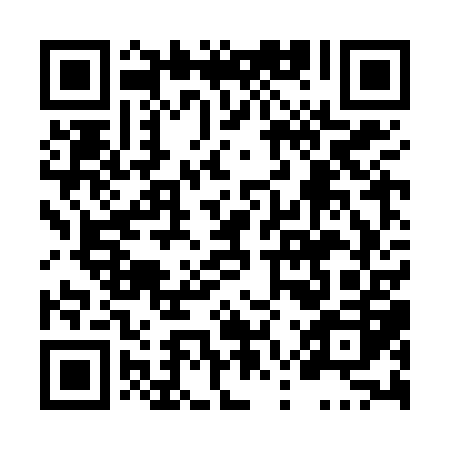 Ramadan times for Grande Cache, Alberta, CanadaMon 11 Mar 2024 - Wed 10 Apr 2024High Latitude Method: Angle Based RulePrayer Calculation Method: Islamic Society of North AmericaAsar Calculation Method: HanafiPrayer times provided by https://www.salahtimes.comDateDayFajrSuhurSunriseDhuhrAsrIftarMaghribIsha11Mon6:426:428:192:065:567:547:549:3212Tue6:406:408:172:065:577:567:569:3413Wed6:376:378:142:065:597:587:589:3614Thu6:356:358:122:056:008:008:009:3815Fri6:326:328:092:056:028:028:029:4016Sat6:296:298:072:056:048:048:049:4217Sun6:276:278:052:056:058:068:069:4418Mon6:246:248:022:046:078:088:089:4619Tue6:216:218:002:046:088:098:099:4820Wed6:196:197:572:046:108:118:119:5021Thu6:166:167:552:036:118:138:139:5222Fri6:136:137:522:036:138:158:159:5423Sat6:106:107:502:036:148:178:179:5724Sun6:086:087:472:026:158:198:199:5925Mon6:056:057:452:026:178:218:2110:0126Tue6:026:027:422:026:188:238:2310:0327Wed5:595:597:402:026:208:248:2410:0528Thu5:565:567:372:016:218:268:2610:0829Fri5:535:537:352:016:238:288:2810:1030Sat5:515:517:332:016:248:308:3010:1231Sun5:485:487:302:006:258:328:3210:151Mon5:455:457:282:006:278:348:3410:172Tue5:425:427:252:006:288:368:3610:193Wed5:395:397:232:006:298:378:3710:224Thu5:365:367:201:596:318:398:3910:245Fri5:335:337:181:596:328:418:4110:266Sat5:305:307:151:596:338:438:4310:297Sun5:275:277:131:586:358:458:4510:318Mon5:245:247:111:586:368:478:4710:349Tue5:215:217:081:586:378:488:4810:3610Wed5:185:187:061:586:398:508:5010:39